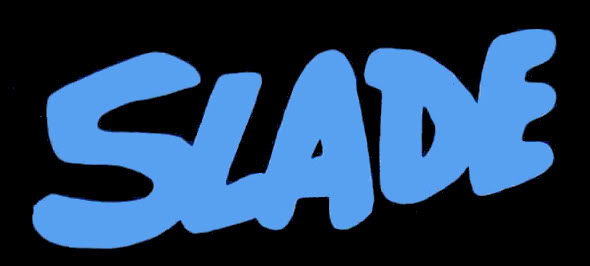 LONDON SIGHTSEEING TOURSATURDAY 28 JUNE 2014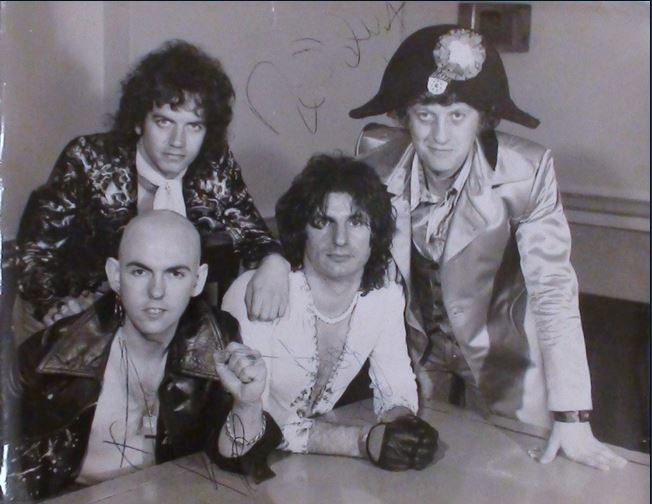 